Fenton High School Varsity Baseball beat Owosso High School 10-0Monday, April 23, 2018
5:15 PM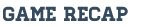 Brendan Alvord of Tigers Shuts Out Owosso

Brendan Alvord didn't allow a single run against Owosso, throwing a complete game shutout and leading Tigers to a 10-0 victory on Monday 
Tigers got on the board in the first inning. Logan Benson's sac fly scored one run for Tigers. 
Tigers tallied four runs in the second inning. The offensive firepower by Tigers was led by Nolan Lawrence, Benson, and Jared Ryan, who each had RBIs in the inning. 
A double by Clevenger in the fourth inning was a positive for Owosso. 
Alvord earned the win for Tigers. He went six innings, allowing zero runs on one hit, striking out nine and walking one. 
Prater took the loss for Owosso. He surrendered nine runs on six hits over four and two-thirds innings, striking out three. 
Tigers collected seven hits on the day. Lawrence and Alvord each racked up multiple hits for Tigers. Alvord and Lawrence each collected two hits to lead Tigers. Tigers didn't commit a single error in the field. Ryan had the most chances in the field with nine. 
Clevenger went 1-for-2 at the plate to lead Owosso in hits. 

"Powered by Narrative Science and GameChanger Media. Copyright 2018. All rights reserved." Any reuse or republication of this story must include the preceding attribution.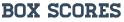 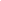 